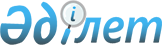 О внесении изменений в решение Талгарского районного маслихата от 28 декабря 2021 года № 17-59 "О бюджете Талгарского района на 2022-2024 годы"Решение Талгарского районного маслихата Алматинской области от 5 мая 2022 года № 24-81
      РЕШИЛ:
      1. Внести в решение Талгарского районного маслихата "О бюджете Талгарского района на 2022-2024 годы" от 28 декабря 2021 года № 17-59 (зарегистрирован в Реестре государственной регистрации нормативных правовых актов № 26268) следующие изменения:
      пункт 1 указанного решения изложить в новой редакции:
      "1. Утвердить районный бюджет на 2022-2024 годы согласно приложениям 1, 2 и 3 к настоящему решению соответственно, в том числе на 2022 год в следующих объемах:
      1) доходы 16 973 929 тысяч тенге, в том числе:
      налоговые поступления 4 516 699 тысяч тенге;
      неналоговые поступления 228 345 тысяч тенге;
      поступления от продажи основного капитала 1 341 528 тысяч тенге;
      поступления трансфертов 10 887 357 тысяч тенге;
      2) затраты 20 893 252 тысячи тенге;
      3) чистое бюджетное кредитование 31 556 тысяч тенге, в том числе:
      бюджетные кредиты 78 918 тысяч тенге;
      погашение бюджетных кредитов 47 362 тысячи тенге;
      4) сальдо по операциям с финансовыми активами 0 тенге, в том числе:
      приобретение финансовых активов 0 тенге;
      поступления от продажи финансовых активов государства 0 тенге;
      5) дефицит (профицит) бюджета (-) 3 950 879 тысяч тенге;
      6) финансирование дефицита (использование профицита) бюджета 3 950 879 тысяч тенге, в том числе:
      поступление займов 3 508 146 тысяч тенге;
      погашение займов 428 661 тысяча тенге;
      используемые остатки бюджетных средств 871 394 тысячи тенге.".
      2. Приложение 1 к указанному решению изложить в новой редакции согласно приложению к настоящему решению.
      3. Настоящее решение вводится в действие с 1 января 2022 года.
					© 2012. РГП на ПХВ «Институт законодательства и правовой информации Республики Казахстан» Министерства юстиции Республики Казахстан
				
      Секретарь Талгарского районного маслихата

М. Алибеков
Приложение к решению Талгарского районного маслихата от 05 мая 2022 года № 24-81Приложение 1 к решению Талгарского районного маслихата от 28 декабря 2021 года № 17-59
Категория
Категория
Категория
Категория
Сумма (тысяч тенге)
Класс
Класс
Класс
Сумма (тысяч тенге)
Подкласс
Подкласс
Подкласс
Сумма (тысяч тенге)
Наименование
Сумма (тысяч тенге)
1. Доходы
16 973 929
1
Налоговые поступление
4 516 699
01
Подоходный налог
2 100 719
1
Корпоративный подоходный налог 
2 100 719
04
Hалоги на собственность
1 664 706
1
Hалоги на имущество
1 664 706
05
Внутренние налоги на товары, работы и услуги
681 223
2
Акцизы
387 723
3
Поступления за использование природных и других ресурсов
15 118
4
Сборы за ведение предпринимательской и профессиональной деятельности
278 382
08
Обязательные платежи, взимаемые за совершение юридически значимых действий и (или) выдачу документов уполномоченными на то государственными органами или должностными лицами
70 051
1
Государственная пошлина
70 051
2
Неналоговые поступления
228 345
01
Доходы от государственной собственности
15 279
5
Доходы от аренды имущества, находящегося в государственной собственности
15 176
04
Штрафы, пени, санкции, взыскания, налагаемые государственными учреждениями, финансируемыми из государственного бюджета, а также содержащимися и финансируемыми из бюджета (сметы расходов) Национального Банка Республики Казахстан
1 900
1
Штрафы, пени, санкции, взыскания, налагаемые государственными учреждениями, финансируемыми из государственного бюджета, а также содержащимися и финансируемыми из бюджета (сметы расходов) Национального Банка Республики Казахстан, за исключением поступлений от организаций нефтяного сектора 
1 900
7
Вознаграждения по кредитам, выданным из государственного бюджета
103
06
Прочие неналоговые поступления
211 166
1
Прочие неналоговые поступления
211 166
3
Поступления от продажи основного капитала
1 341 528
01
Продажа государственного имущества, закрепленного за государственными учреждениями
452 960
1
Продажа государственного имущества, закрепленного за государственными учреждениями
452 960
03
Продажа земли и нематериальных активов
888 568
1
Продажа земли
888 568
4
 Поступления трансфертов 
10 887 357
01
Трансферты из нижестоящих органов государственного управления
465 676
3
Трансферты из бюджетов городов районного значения, сел, поселков, сельских округов
465 676
02
Трансферты из вышестоящих органов государственного управления
10 421 681
2
Трансферты из областного бюджета
10 421 681
Функциональная группа
Функциональная группа
Функциональная группа
Функциональная группа
Функциональная группа
Сумма (тысяч тенге)
Функциональная подгруппа
Функциональная подгруппа
Функциональная подгруппа
Функциональная подгруппа
Сумма (тысяч тенге)
Администратор бюджетных программ
Администратор бюджетных программ
Администратор бюджетных программ
Сумма (тысяч тенге)
Программа
Программа
Сумма (тысяч тенге)
Наименование
Сумма (тысяч тенге)
2. Затраты
20 893 252
01
Государственные услуги общего характера
884 479
1
Представительные, исполнительные и другие органы, выполняющие общие функции государственного управления
476 850
112
Аппарат маслихата района (города областного значения)
40 610
001
Услуги по обеспечению деятельности маслихата района (города областного значения)
40 110
003
Капитальные расходы государственного органа
500
122
Аппарат акима района (города областного значения)
436 240
001
Услуги по обеспечению деятельности акима района (города областного значения)
222 404
003
Капитальные расходы государственного органа
2 920
113
Целевые текущие трансферты нижестоящим бюджетам
210 916
9
Финансовая деятельность
15 133
459
Отдел экономики и финансов района (города областного значения)
15 133
003
Проведение оценки имущества в целях налогообложения
13 188
010
Приватизация, управление коммунальным имуществом, постприватизационная деятельность и регулирование споров, связанных с этим
1 945
9
Прочие государственные услуги общего характера
392 496
459
Отдел экономики и финансов района (города областного значения)
58 099
001
Услуги по реализации государственной политики в области формирования и развития экономической политики, государственного планирования, исполнения бюджета и управления коммунальной собственностью района (города областного значения)
56 899
003
Капитальные расходы государственного органа
1 200
492
Отдел жилищно-коммунального хозяйства, пассажирского транспорта, автомобильных дорог и жилищной инспекции района (города областного значения)
334 397
001
Услуги по реализации государственной политики на местном уровне в области жилищно-коммунального хозяйства, пассажирского транспорта, автомобильных дорог и жилищной инспекции
96 537
013
Капитальные расходы государственного органа
500
067
Капитальные расходы подведомственных государственных учреждений и организаций
100 000
113
Целевые текущие трансферты нижестоящим бюджетам
137 360
02
Оборона
29 352
1
Военные нужды
19 912
122
Аппарат акима района (города областного значения)
19 912
005
Мероприятия в рамках исполнения всеобщей воинской обязанности
19 912
2
Организация работы по чрезвычайным ситуациям
9 440
122
Аппарат акима района (города областного значения)
9 440
006
Предупреждение и ликвидация чрезвычайных ситуаций масштаба района (города областного значения)
2 630
007
Мероприятия по профилактике и тушению степных пожаров районного (городского) масштаба, а также пожаров в населенных пунктах, в которых не созданы органы государственной противопожарной службы
6 810
03
Общественный порядок, безопасность, правовая, судебная, уголовно-исполнительная деятельность
65 498
1
Правоохранительная деятельность
4 240
467
Отдел строительства района (города областного значения)
4 240
066
Строительство объектов общественного порядка и безопасности
4 240
9
Прочие услуги в области общественного порядка и безопасности
61 258
492
Отдел жилищно-коммунального хозяйства, пассажирского транспорта, автомобильных дорог и жилищной инспекции района (города областного значения)
61 258
021
Обеспечение безопасности дорожного движения в населенных пунктах
61 258
06
Социальная помощь и социальное обеспечение
3 389 605
1
Социальное обеспечение
1 564 263
451
Отдел занятости и социальных программ района (города областного значения)
1 564 263
005
Государственная адресная социальная помощь
1 564 263
2
Социальная помощь
1 695 802
451
Отдел занятости и социальных программ района (города областного значения)
1 695 802
002
Программа занятости
389 511
004
Оказание социальной помощи на приобретение топлива специалистам здравоохранения, образования, социального обеспечения, культуры, спорта и ветеринарии в сельской местности в соответствии с законодательством Республики Казахстан
43 173
006
Оказание жилищной помощи
14 213
007
Социальная помощь отдельным категориям нуждающихся граждан по решениям местных представительных органов
166 975
010
Материальное обеспечение детей-инвалидов, воспитывающихся и обучающихся на дому
7 351
014
Оказание социальной помощи нуждающимся гражданам на дому
116 254
017
Обеспечение нуждающихся инвалидов протезно-ортопедическими, сурдотехническими и тифлотехническими средствами, специальными средствами передвижения, обязательными гигиеническими средствами, а также предоставление услуг санаторно-курортного лечения, специалиста жестового языка, индивидуальных помощников в соответствии с индивидуальной программой реабилитации инвалида
877 575
023
Обеспечение деятельности центров занятости населения
80 750
9
Прочие услуги в области социальной помощи и социального обеспечения
129 540
451
Отдел занятости и социальных программ района (города областного значения)
99 290
001
Услуги по реализации государственной политики на местном уровне в области обеспечения занятости и реализации социальных программ для населения
45 357
011
Оплата услуг по зачислению, выплате и доставке пособий и других социальных выплат
28 699
021
Капитальные расходы государственного органа
500
050
Обеспечение прав и улучшение качества жизни инвалидов в Республике Казахстан
24 734
492
Отдел жилищно-коммунального хозяйства, пассажирского транспорта, автомобильных дорог и жилищной инспекции района (города областного значения)
30 250
094
Предоставление жилищных сертификатов как социальная помощь
30 000
097
Оплата услуг поверенному агенту по предоставлению жилищных сертификатов (социальная поддержка в виде бюджетного кредита)
250
07
Жилищно-коммунальное хозяйство
7 890 171
1
Жилищное хозяйство
5 067 480
472
Отдел строительства, архитектуры и градостроительства района (города областного значения)
4 737 934
003
Проектирование и (или) строительство, реконструкция жилья коммунального жилищного фонда
4 476 185
004
Проектирование, развитие и (или) обустройство инженерно-коммуникационной инфраструктуры
261 749
477
Отдел сельского хозяйства и земельных отношений района (города областного значения)
329 546
016
Изъятие земельных участков для государственных нужд 
329 546
492
Отдел жилищно-коммунального хозяйства, пассажирского транспорта, автомобильных дорог и жилищной инспекции района (города областного значения)
0
003
Организация сохранения государственного жилищного фонда
0
2
Коммунальное хозяйство
2 651 707
492
Отдел жилищно-коммунального хозяйства, пассажирского транспорта, автомобильных дорог и жилищной инспекции района (города областного значения)
2 651 707
012
Функционирование системы водоснабжения и водоотведения
50 000
028
Развитие коммунального хозяйства
28 715
029
Развитие системы водоснабжения и водоотведения
1 025 000
058
Развитие системы водоснабжения и водоотведения в сельских населенных пунктах
1 547 992
3
Благоустройство населенных пунктов
170 984
492
Отдел жилищно-коммунального хозяйства, пассажирского транспорта, автомобильных дорог и жилищной инспекции района (города областного значения)
11 000
015
Освещение улиц в населенных пунктах
11 000
018
Благоустройство и озеленение населенных пунктов
159 984
08
Культура, спорт, туризм и информационное пространство
704 202
1
Деятельность в области культуры
94 476
819
Отдел внутренней политики, культуры, развития языков и спорта района (города областного значения)
94 476
009
Поддержка культурно-досуговой работы 
94 476
2
Спорт
92 535
014
Проведение спортивных соревнований на районном (города областного значения) уровне
81 488
015
Подготовка и участие членов сборных команд района (города областного значения) по различным видам спорта на областных спортивных соревнованиях
11 047
3
Информационное пространство
77 541
819
Отдел внутренней политики, культуры, развития языков и спорта района (города областного значения)
77 541
005
Услуги по проведению государственной информационной политики
20 908
007
Функционирование районных (городских) библиотек
55 497
008
Развитие государственного языка и других языков народа Казахстана
1 136
9
Прочие услуги по организации культуры, спорта, туризма и информационного пространства
439 650
819
Отдел внутренней политики, культуры, развития языков и спорта района (города областного значения)
439 650
001
Услуги по реализации государственной политики на местном уровне в области внутренней политики, культуры, развития языков и спорта
33 304
003
Капитальные расходы государственного органа
500
032
Капитальные расходы подведомственных государственных учреждений и организаций
405 846
9
Топливно-энергетический комплекс и недропользование
3 170
1
Топливо и энергетика
3 170
492
Отдел жилищно-коммунального хозяйства, пассажирского транспорта, автомобильных дорог и жилищной инспекции района (города областного значения)
3 170
019
Развитие теплоэнергетической системы
3 170
10
Сельское, водное, лесное, рыбное хозяйство, особо охраняемые природные территории, охрана окружающей среды и животного мира, земельные отношения
103 026
1
Сельское хозяйство
44 456
477
Отдел сельского хозяйства и земельных отношений района (города областного значения)
44 456
001
Услуги по реализации государственной политики на местном уровне в сфере сельского хозяйства и земельных отношений
43 956
003
Капитальные расходы государственного органа
500
6
Земельные отношения
30 452
477
Отдел сельского хозяйства и земельных отношений района (города областного значения)
30 452
011
Землеустройство, проводимое при установлении границ районов, городов областного значения, районного значения, сельских округов, поселков, сел
30 452
9
Прочие услуги в области сельского, водного, лесного, рыбного хозяйства, охраны окружающей среды и земельных отношений
28 118
459
Отдел экономики и финансов района (города областного значения)
28 118
099
Реализация мер по оказанию социальной поддержки специалистов
28 118
11
Промышленность, архитектурная, градостроительная и строительная деятельность
38 394
2
Архитектурная, градостроительная и строительная деятельность
38 394
472
Отдел строительства, архитектуры и градостроительства района (города областного значения)
38 394
001
Услуги по реализации государственной политики в области строительства, архитектуры и градостроительства на местном уровне
37 894
015
Капитальные расходы государственного органа
500
12
Транспорт и коммуникации
1 747 788
1
Автомобильный транспорт
1 642 838
492
Отдел жилищно-коммунального хозяйства, пассажирского транспорта, автомобильных дорог, строительства и жилищной инспекции района (города областного значения)
1 642 838
023
Обеспечение функционирования автомобильных дорог
1 125 388
045
Капитальный и средний ремонт автомобильных дорог районного значения и улиц населенных пунктов
517 450
9
Прочие услуги в сфере транспорта и коммуникаций
104 950
492
Отдел жилищно-коммунального хозяйства, пассажирского транспорта, автомобильных дорог, строительства и жилищной инспекции района (города областного значения)
104 950
024
Организация внутрипоселковых (внутригородских), пригородных и внутрирайонных общественных пассажирских перевозок
4 950
037
Субсидирование пассажирских перевозок по социально значимым городским (сельским), пригородным и внутрирайонным сообщениям
100 000
113
Целевые текущие трансферты нижестоящим бюджетам
0
13
Прочие
494 241
3
Поддержка предпринимательской деятельности и защита конкуренции
21 339
469
Отдел предпринимательства района (города областного значения)
21 339
001
Услуги по реализации государственной политики на местном уровне в области развития предпринимательства
20 839
004
Капитальные расходы государственного органа
500
9
Прочие
472 902
459
Отдел экономики и финансов района (города областного значения)
138 378
012
Резерв местного исполнительного органа района (города областного значения) 
138 378
819
Отдел внутренней политики, культуры, развития языков и спорта района (города областного значения)
334 524
052
Целевые текущие трансферты бюджетам города районного значения, села, поселка, сельского округа на реализацию мероприятий по социальной и инженерной инфраструктуре в сельских населенных пунктах в рамках проекта "Ауыл-Ел бесігі" 
334 524
14
Обслуживание долга
400 542
1
Обслуживание долга
400 542
459
Отдел экономики и финансов района (города областного значения)
400 542
021
Обслуживание долга местных исполнительных органов по выплате вознаграждений и иных платежей по займам из областного бюджета
400 542
15
Трансферты
5 142 784
1
Трансферты
5 142 784
459
Отдел экономики и финансов района (города областного значения)
5 142 784
006
Возврат неиспользованных (недоиспользованных) целевых трансфертов
1 400
024
Целевые текущие трансферты из нижестоящего бюджета на компенсацию потерь вышестоящего бюджета в связи с изменением законодательства
5 128 496
054
Возврат сумм неиспользованных (недоиспользованных) целевых трансфертов, выделенных из республиканского бюджета за счет целевого трансферта из Национального фонда Республики Казахстан
12 888
3. Чистое бюджетное кредитование
31 556
Бюджетные кредиты 
78 918
06
Социальная помощь и социальное обеспечение
10 000
9
Прочие услуги в области социальной помощи и социального обеспечения
10 000
492
Отдел жилищно-коммунального хозяйства, пассажирского транспорта, автомобильных дорог и жилищной инспекции района (города областного значения)
10 000
095
Бюджетные кредиты для предоставления жилищных сертификатов как социальная поддержка
10 000
10
Сельское, водное, лесное, рыбное хозяйство, особо охраняемые природные территории, охрана окружающей среды и животного мира, земельные отношения
68 918
1
Сельское хозяйство
68 918
459
Отдел экономики и финансов района (города областного значения)
68 918
Категория
Категория
Категория
Категория
Категория
Сумма (тысяч тенге)
Класс
Класс
Класс
Сумма (тысяч тенге)
Подкласс
Подкласс
Сумма (тысяч тенге)
Наименование
Сумма (тысяч тенге)
Погашение бюджетных кредитов
47 362
5
Погашение бюджетных кредитов
47 362
01
Погашение бюджетных кредитов
47 362
1
Погашение бюджетных кредитов, выданных из государственного бюджета
47 362
Функциональная группа
Функциональная группа
Функциональная группа
Функциональная группа
Функциональная группа
Сумма (тысяч тенге)
Функциональная подгруппа
Функциональная подгруппа
Функциональная подгруппа
Функциональная подгруппа
Сумма (тысяч тенге)
Администратор бюджетных программ
Администратор бюджетных программ
Администратор бюджетных программ
Сумма (тысяч тенге)
Программа
Программа
Сумма (тысяч тенге)
Наименование
Сумма (тысяч тенге)
 4. Сальдо по операциям с финансовыми активами
0
Категория
Категория
Категория
Категория
Сумма (тысяч тенге)
Класс
Класс
Класс
Сумма (тысяч тенге)
Подкласс
Подкласс
Сумма (тысяч тенге)
Наименование
Сумма (тысяч тенге)
6
Поступления от продажи финансовых активов государства
0
Категория
Категория
Категория
Категория
Сумма (тысяч тенге)
Класс
Класс
Класс
Сумма (тысяч тенге)
Подкласс
Подкласс
Сумма (тысяч тенге)
Наименование
Сумма (тысяч тенге)
5. Дефицит (профицит) бюджета
-3 950 879
6. Финансирование дефицита (использования профицита) бюджета
3 950 879
Поступление займов
3 508 146
7
Поступления займов
3 508 146
01
Внутренние государственные займы
3 508 146
2
Договоры займа
3 508 146
Категория
Категория
Категория
Категория
Сумма (тысяч тенге)
Класс
Класс
Класс
Сумма (тысяч тенге)
Подкласс
Сумма (тысяч тенге)
Наименование
Сумма (тысяч тенге)
8
Используемые остатки бюджетных средств
871 394
1
Остатки бюджетных средств
871 394
1
Свободные остатки бюджетных средств
871 394
Функциональная группа
Функциональная группа
Функциональная группа
Функциональная группа
Функциональная группа
Сумма (тысяч тенге)
Функциональная подгруппа
Функциональная подгруппа
Функциональная подгруппа
Функциональная подгруппа
Сумма (тысяч тенге)
Администратор бюджетных программ
Администратор бюджетных программ
Администратор бюджетных программ
Сумма (тысяч тенге)
Программа
Программа
Сумма (тысяч тенге)
Наименование
Сумма (тысяч тенге)
Погашение займов
428 661
16
Погашение займов
428 661
1
Погашение займов
428 661
452
Отдел финансов района (города областного значения)
428 661
005
Погашение долга местного исполнительного органа перед вышестоящим бюджетом
428 658
022
Возврат неиспользованных бюджетных кредитов, выданных из местного бюджета
3